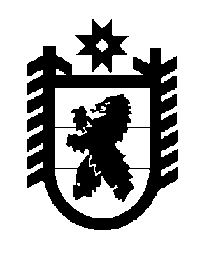 Российская Федерация Республика Карелия    ПРАВИТЕЛЬСТВО РЕСПУБЛИКИ КАРЕЛИЯПОСТАНОВЛЕНИЕот  4 июля 2017 года № 228-Пг. Петрозаводск Об утверждении Порядка бесплатного обеспечения лиц, находящихся под диспансерным наблюдением в связи с туберкулезом, и больных туберкулезом лекарственными препаратами для лечения туберкулеза в амбулаторных условиях в медицинских организациях, подведомственных исполнительному органу государственной власти Республики Карелия	В соответствии с пунктом 4 статьи 14 Федерального закона от 18 июня 2001 года № 77-ФЗ «О предупреждении распространения туберкулеза в Российской Федерации», подпунктом 9 части 2 статьи 2 Закона Республики Карелия от 6 июня 2005 года № 876-ЗРК «О некоторых вопросах охраны здоровья граждан в Республике Карелия» Правительство Республики Карелия п о с т а н о в л я е т: 1. Утвердить прилагаемый Порядок бесплатного обеспечения лиц, находящихся под диспансерным наблюдением в связи с туберкулезом, и больных туберкулезом лекарственными препаратами для лечения туберкулеза в амбулаторных условиях в медицинских организациях, подведомственных исполнительному органу государственной власти Республики Карелия.2. Установить, что медицинской организацией, подведомственной исполнительному органу государственной власти Республики Карелия, осуществляющей лечение туберкулеза в амбулаторных условиях, является государственное бюджетное учреждение здравоохранения Республики Карелия «Республиканский противотуберкулезный диспансер».3. Финансовое обеспечение расходов, связанных с бесплатным обеспечением лиц, указанных в пункте 1 настоящего постановления, лекарственными препаратами осуществляется за счет средств бюджета Республики Карелия в пределах утвержденных лимитов бюджетных обязательств на указанные цели.4. Контроль за выполнением постановления возложить на Министерство здравоохранения Республики Карелия.5. Признать утратившими силу:постановление Правительства Республики Карелия от 1 августа                       2005 года № 88-П «Об утверждении Порядка обеспечения лиц, находящихся под диспансерным наблюдением в связи с туберкулезом, и больных туберкулезом бесплатными медикаментами для лечения туберкулеза в амбулаторных условиях в учреждении здравоохранения, находящемся в ведении Республики Карелия» (Собрание законодательства Республики Карелия, 2005, № 8, ст. 809);постановление Правительства Республики Карелия от 20 января                    2009 года № 4-П «О внесении изменений в постановление Правительства Республики Карелия от 1 августа 2005 года № 88-П» (Собрание законодательства Республики Карелия, 2009, № 1, ст. 55).Временно исполняющий обязанности
Главы Республики Карелия                                                       А.О. ПарфенчиковПорядок бесплатного обеспечения лиц, находящихся под диспансерным наблюдением в связи с туберкулезом, и больных туберкулезом лекарственными препаратами для лечения туберкулеза в амбулаторных условиях в медицинских организациях, подведомственных исполнительному органу государственной власти Республики Карелия1. Настоящий Порядок определяет правила бесплатного обеспечения лиц, находящихся под диспансерным наблюдением в связи с туберкулезом, и больных туберкулезом лекарственными препаратами для лечения туберкулеза в амбулаторных условиях в государственном бюджетном учреждении здравоохранения Республики Карелия «Республиканский противотубер-кулезный диспансер» (далее – учреждение).2. Организация бесплатного обеспечения лиц, указанных в пункте 1 настоящего Порядка, лекарственными препаратами для лечения туберкулеза в амбулаторных условиях возлагается на руководителя учреждения.3. Бесплатное обеспечение лекарственными препаратами осуществляется в соответствии с назначением врача или врачебной комиссии учреждения в течение всего периода диспансерного наблюдения или с момента выявления заболевания.	4. Назначение лекарственных препаратов производится в соответствии с порядками оказания медицинской помощи и стандартами медицинской помощи, утвержденными уполномоченным федеральным органом исполнительной власти.	5. Бесплатное обеспечение лекарственными препаратами осуществляется в соответствующем структурном подразделении учреждения.	6. Выдача пациенту бесплатных лекарственных препаратов фиксируется учреждением в журнале учета операций, связанных с обращением лекарственных средств для медицинского применения,  с указанием фамилии, имени, отчества пациента, его диагноза, наименования назначенных ему лекарственных препаратов, их дозировок, количества и даты выдачи.	Выдача бесплатных лекарственных препаратов удостоверяется подписью медицинского работника, выдавшего лекарственные препараты, и подписью пациента, получившего их.Утвержден постановлением Правительства Республики Карелия от  4 июля 2017 года № 228-П